Publicado en Madrid el 13/11/2023 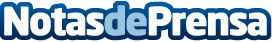 Laura Escanes embajadora de Viceroy  Laura Escanes se convierte en embajadora de Viceroy y presenta su nueva colecciónDatos de contacto:Comunicación ViceroyDamse Production 10 SL 936818511Nota de prensa publicada en: https://www.notasdeprensa.es/laura-escanes-embajadora-de-viceroy_1 Categorias: Nacional Moda Marketing Madrid http://www.notasdeprensa.es